このたび、県では、県内自動車関連企業等が今後のＥＶの普及に伴い新たに必要になる技術や部品製造に対応できるよう、各分野の最新情報を得ることを目的に下記のとおりセミナーを開催いたしますので、ぜひご参加ください。（委託先：（公財）岡山県産業振興財団）記１　開催日　　令和４年７月５日（火）　１４：００～１６：００２　場所　　ホテルメルパルク岡山　（岡山市北区桑田町１－１３）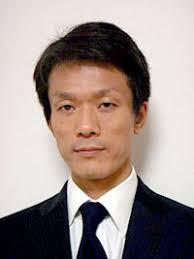 ３　内容　　「中国製５０万円EV（五菱・宏光MINI EV）の分解解説と新EV時代における岡山県企業が執るべき事業戦略」名古屋大学　未来材料・システム研究所システム応用部　教授　　　氏４　概　　要　　本講演では、中国製５０万円EV（五菱・宏光MINI EV）の分解解説を電気システムから内装品まで幅広く行い、そこから新EV時代における岡山県内自動車関連企業がどの様に今後事業展開していくべきかについて、各参加企業に対して具体的に企画提案を行います。５　対象者　　県内自動車関連企業またはEVシフトに伴う最新情報に関心のある事業者等６　定員　　５０名程度７　参加費用　　無料８　申込方法　　参加申込書に必要事項をご記入の上、FAXまたはメールでお申し込みください。９　申込締切　　令和４年６月２８日（火）１７：００必着10　申込先　 （公財）岡山県産業振興財団 研究開発支援課　田口、勝野（TEL）086-286-9651  （FAX）086-286-9676　（E-mail）jidousya@optic.or.jp  11　注意事項　　新型コロナウイルス感染状況により、WEB開催へと変更する場合がございます。-------------------------------------------------------------------------------------------------（略歴）名古屋大学　未来材料・システム研究所　システム応用部　教授　山本　真義　氏　　2003年山口大学理工学研究科博士取得後、サンケン電気株式会社、島根大学総合理工学部講師を経て、2011年より島根大学総合理工学部准教授着任。2017年より名古屋大学未来材料・システム研究所教授着任。パワーエレクトロニクス全般 (磁気、制御、回路方式、半導体駆動)に関する研究に従事。博士 (工学)。IEEE、電気学会、電子情報通信学会会員。応用は航空機電動化、自動車電動化、ワイヤレス給電の三本柱。日本の大学研究室としては珍しく、共同研究企業は40社を超え、海外の完成車メーカーとも強いコネクションを持つ。産学連携活動を強力に推進しており、企業との共同特許出願数も多数。共同研究だけでなく、各企業の戦略コンサルタントも請け負い、技術顧問としての活動も幅広い。EV関連技術情報発信セミナー参加申込書　FAX 086-286-9676　※６月２８日(火)必着（公財）岡山県産業振興財団 研究開発支援課　勝野、田口　宛て【企業情報】【参加者①】【参加者②】【参加者③】【注意事項等】※WEB開催へと変更になった場合メールアドレスが必要ですので、必ずご記入ください。　　※参加申込書にご記入いただいた情報は、事業運営上必要な範囲内で、適切に使用させて頂きます。企業名連絡先〒　　-　　（TEL）部署・役職氏名メールアドレス部署・役職氏名メールアドレス部署・役職氏名メールアドレス